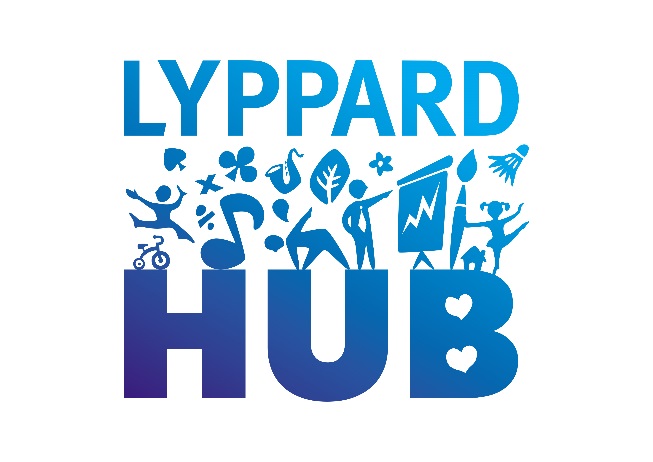 Respect all staff & visitors to Youth ClubNo SwearingPut litter in the bin and keep the rooms tidy.Respect equipment and facilities.No energy drinksDo not throw/kick balls or equipment into wall displays or window blindsDo not open fire doors without permission.Please leave quietly do not disturb Hub users or local residents.Do not touch light switches/windows or similar.No alcoholNo DrugsSmoking tobacco products, e-cigarettes, vapes etc in a public enclosed places is illegal. Anyone found to be breaking the law will be reported to the policeNo bullying or racismNo dangerous itemsAny deliberate damage to property will be recharged to the person(s) responsible by means of a criminal investigation (Police intervention) and/or Small Claims Court.Early Night:Should there be an instance where we deem behaviour in session to be inappropriate and not in line with the rules above, we reserve the right to ‘Early Night’ anyone in attendance. This will result in a call home to the parent or carer named on the consent form to arrange early pick up. Any offensive or disrespectful behaviour will be logged and there will be a penalty decided by a member of staff, the member of staff’s decision is final.The park is a public area and owned by Worcester City Council. However, rules of attendance still apply in this space. Should we feel that there are people acting inappropriately in this area we will ask them to leave. 